Zeměpis		  	8.ročník				24. 5. 2020Uč. str. 26-27ZÁPIS: PRŮMYSLOd roku 1990 pokles výrobní činnosti ve prospěch služeb, rozvoj průmyslových odvětví méně náročných na suroviny. Strojírenský prům.-automobilový, výroba elektr. a optických přístrojů, elektroniky (montáže z dovezených součástek)Těžba nerostných surovin – energetické (černé a hnědé uhlí, ropa a zemní plyn)nerudné (kaolín, sklářské písky, štěrkopísky, vápenec, žula)zakreslete místa těžby nerostných surovin. Výroba elektr.energie – tepelné (66%) – Prunéřov, Tušimice, Chvaletice, Mělník, Dětmarovicejaderné (31%) – Temelín, Dukovanyobnovitelné zdroje (3%)- vodní (Dalešice, Dlouhé Stráně, vltavská kaskádavětrné (Krušné hory, severní Morava)solární, elektrárny spalující biomasu zakreslete tepelné a vodní elektrárny!!! Mapa ke kontrole.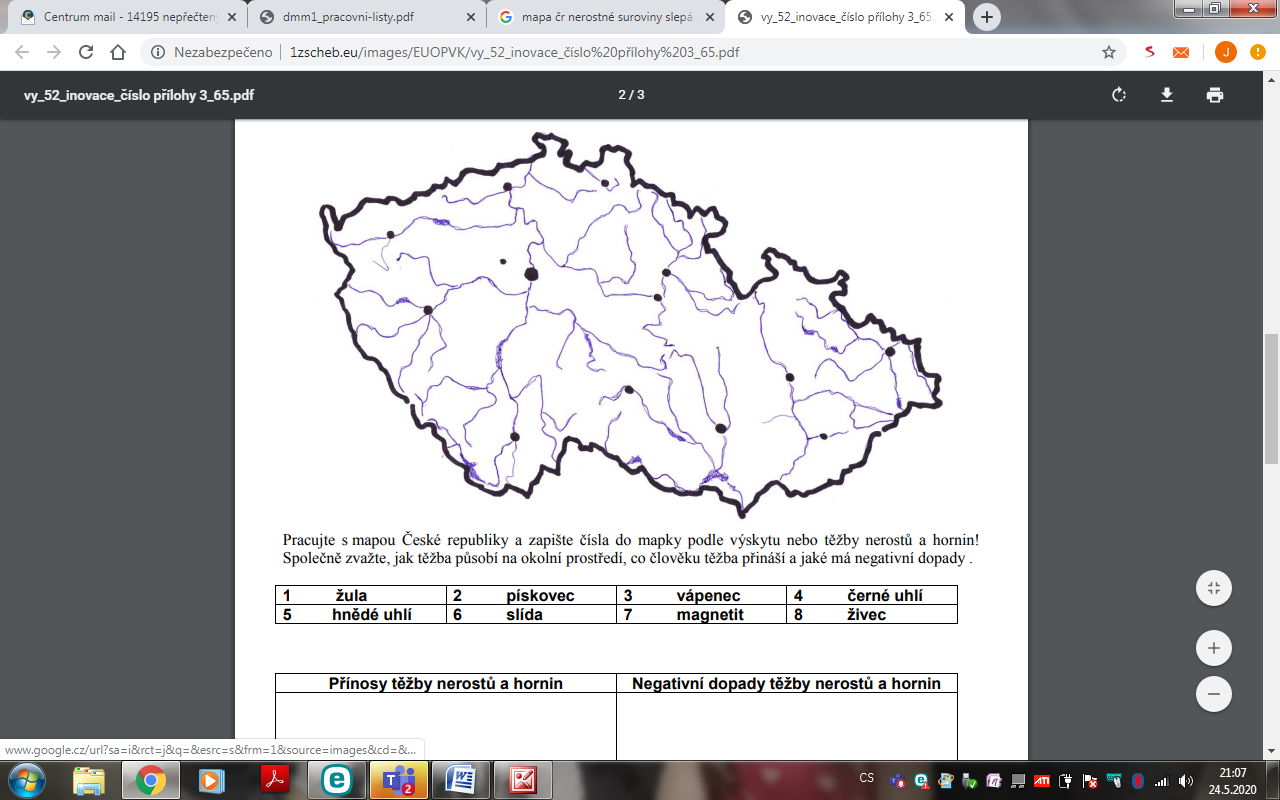 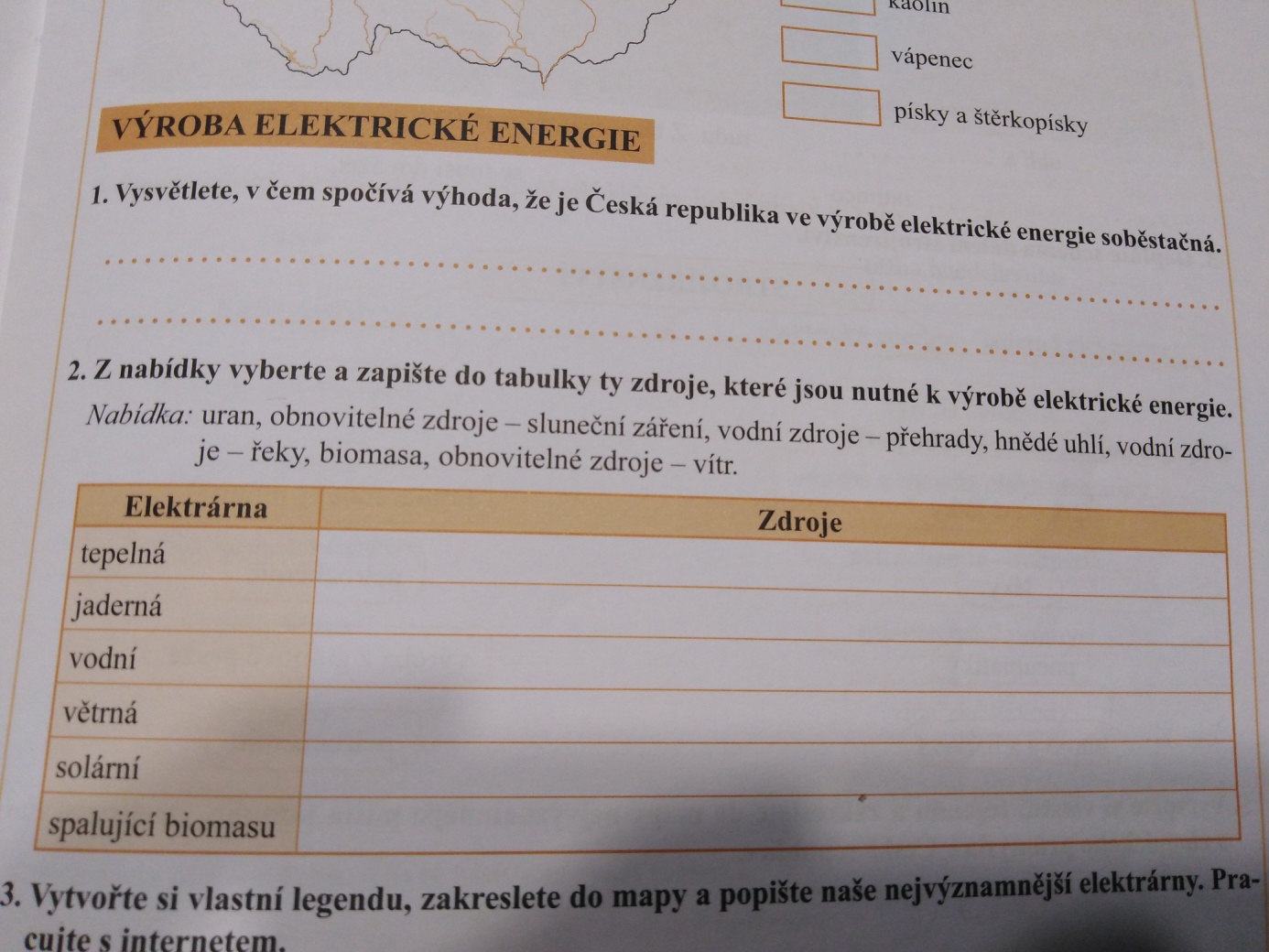 